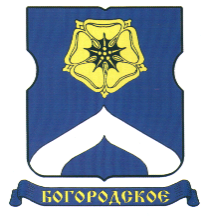 СОВЕТ ДЕПУТАТОВМУНИЦИПАЛЬНОГО ОКРУГА БОГОРОДСКОЕРЕШЕНИЕ11.11.2021  г. № 13/03О проекте решения Совета депутатовмуниципального округа Богородское «О бюджете муниципального округаБогородское на 2022 год и плановыйпериод 2023 и 2024 годов»           В соответствии с Бюджетным кодексом Российской Федерации, Федеральным законом от 6 октября 2003 года № 131-ФЗ «Об общих принципах организации местного самоуправления в Российской Федерации», Законом города Москвы от 06 ноября 2002 года № 56 «Об организации местного самоуправления в городе Москве», Законом города Москвы от 10 сентября 2008 № 39 «О бюджетном устройстве и бюджетном процессе в городе Москве», проектом Закона города Москвы «О бюджете города Москвы на 2022 год и плановый период 2023 и 2024 годов», Уставом муниципального округа Богородское, Положением о бюджетном процессе в муниципальном округе Богородское, утвержденным решением Совета депутатов от 23 октября 2014 года № 14/03, Совет депутатов муниципального округа Богородское решил:1. Одобрить в первом чтении проект решения Совета депутатов муниципального округа Богородское «О бюджете муниципального округа Богородское на 2022 год и плановый период 2023 и 2024 годов» (приложение 1).2. Утвердить общий объем доходов бюджета муниципального                               округа Богородское на 2022 год в сумме 31 219,6 тыс. руб.; на 2023 год в сумме 23 989,9 тыс. руб. и на 2024 год в сумме 23 989,9 тыс. руб. 3. Утвердить общий объем расходов бюджета муниципального округа Богородское на 2022 год в сумме 31 219,6 тыс. руб.; на 2023 год в сумме 23 989,9 тыс. рублей, в том числе условно утвержденные расходы в сумме 599,7 тыс. рублей и на 2024 год в сумме 23989,9 тыс. рублей, в том числе условно утвержденные расходы в сумме 1 199,5 тыс. рублей;4. Утвердить дефицит/профицит бюджета на 2022 год в сумме 0,0 тыс. руб., плановый период 2023 года в сумме 0,0 тыс. руб. и 2024 год в сумме 0,0 тыс. руб. 5. Одобрить основные направления бюджетной и налоговой политики муниципального округа Богородское на 2022 год и плановый период 2023 и 2024 годов (приложение 2).6. Назначить публичные слушания по проекту решения Совета депутатов муниципального округа Богородское «О бюджете муниципального округа Богородское на 2022 год и плановый период 2023 и 2024 годов»:6.1. Дата проведения    08.12.2021 г.6.2. Время проведения: 16.00. - 17.00.6.3. Место проведения: г. Москва, ул. Краснобогатырская, дом 11 (помещение Совета депутатов муниципального округа Богородское).7. Создать рабочую группу по организации и проведению публичных слушаний по проекту решения Совета депутатов муниципального округа Богородское «О бюджете муниципального округа Богородское на 2022 год и плановый период 2023 и 2024 годов» (приложение 3).8. Направить проект решения Совета депутатов муниципального округа Богородское «О бюджете муниципального округа Богородское на 2022 год и плановый период 2023 и 2024 годов» в Контрольно-счетную палату города Москвы.9. Опубликовать настоящее решение в бюллетене «Московский муниципальный вестник» и разместить на официальном сайте органов местного самоуправления муниципального округа Богородское www.bogorodskoe-mo.ru. 10. Контроль за выполнением настоящего решения возложить на главу муниципального округа Богородское  Воловика К.Е.Глава  муниципального округа Богородское          				            	                         К.Е. ВоловикПриложение 1                                                                                           к решению Совета депутатов                                                                                    муниципального округа Богородское                                                                                          от 11.11.2021 г. № 13/03ПРОЕКТО бюджете муниципального округа Богородское на 2022 год и плановый период 2023 и 2024 годовВ соответствии с Бюджетным кодексом Российской Федерации, Федеральным законом от 6 октября 2003 года № 131-ФЗ «Об общих принципах организации местного самоуправления в Российской Федерации», 
законами города Москвы от 6 ноября 2002 года № 56 «Об организации местного самоуправления в городе Москве», от 10 сентября 2008 года № 39 
«О бюджетном устройстве и бюджетном процессе в городе Москве», 
проектом Закона города Москвы «О бюджете города Москвы на 2022 год и плановый период 2023 и 2024 годов», Уставом муниципального округа Богородское, Положением о бюджетном процессе в муниципальном округе Богородское в городе Москве, утвержденным решением Совета депутатов муниципального округа Богородское от 23 октября 2014 года № 14/03,  Совет депутатов муниципального округа Богородское  решил:1. Утвердить бюджет муниципального округа Богородское на 2022 год и плановый период 2023 и 2024 годов со следующими характеристиками и показателями:1.1. Основные характеристики бюджета муниципального округа Богородское на 2022 год:1.1.1) общий объем доходов бюджета муниципального округа Богородское в сумме 31 219,6 тыс. рублей;1.1.2) общий объем расходов бюджета муниципального округа Богородское в сумме 31 219,6 тыс. рублей;1.1.3) дефицит (-), профицит (+) бюджета муниципального округа Богородское в сумме 0,0 тыс. рублей.1.2. Основные характеристики бюджета муниципального округа Богородское на 2023 год и 2024 год:1.2.1) общий объем доходов бюджета муниципального округа Богородское на 2023 год в сумме 23 989,9 тыс. руб. и на 2024 год в сумме 23 989,9 тыс. руб. 1.2.2) общий объем расходов бюджета муниципального округа Богородское на 2023 год в сумме 23 989,9 тыс. рублей, в том числе условно утвержденные расходы в сумме 599,7 тыс. рублей и на 2024 год в сумме 23 989,9 тыс. рублей, в том числе условно утвержденные расходы в сумме 1 199,5 тыс. рублей;1.2.3) дефицит (-), профицит (+) бюджета муниципального округа Богородское на 2023 год в сумме 0,0 тыс. рублей и на 2024 год в сумме 0,0 тыс. рублей. 1.3. Доходы бюджета муниципального округа Богородское в суммах согласно приложению 1 к настоящему решению.1.4. Распределение бюджетных ассигнований по разделам, подразделам, целевым статьям, группам (группам и подгруппам), видов расходов классификации расходов бюджета муниципального округа Богородское на 2022 год и на плановый период 2023 и 2024 годов согласно приложениям 2 и 3 к настоящему решению.1.5. Ведомственная структура расходов бюджета муниципального округа Богородское на 2022 год и на плановый период 2023 и 2024 годов согласно приложениям 4 и 5 к настоящему решению.1.6. Общий объем бюджетных ассигнований, направляемых на исполнение публичных нормативных обязательств, в 2022 году в сумме 0,0 тыс. рублей, в 2023 году в сумме 0,0 тыс. рублей, в 2024 году в сумме 0,0 тыс. рублей.1.7. Источники финансирования дефицита бюджета муниципального округа Богородское на 2022 год и на плановый период 2023 и 2024 годов согласно приложению 6 к настоящему решению.1.8 Объем межбюджетных трансфертов, получаемых из бюджета города Москвы бюджетом муниципального округа Богородское в 2022 году в сумме 0,0 тыс. рублей, в 2023 году в сумме 0,0 тыс. рублей, в 2024 году в сумме 0,0 тыс. рублей. Объем межбюджетных трансфертов на 2022 год будет уточнен.1.9. Объем межбюджетных трансфертов, предоставляемых бюджетом муниципального округа Богородское бюджету города Москвы на 2022 год и плановый период 2023 и 2024 годов согласно приложению 7 к настоящему решению.1.10. Программа муниципальных гарантий муниципального округа Богородское в валюте Российской Федерации на 2022 год и на плановый период 2023 и 2024 годов согласно приложению 8 к настоящему решению.1.11. Программа муниципальных внутренних заимствований муниципального округа Богородское на 2022 год и на плановый период 2023 и 2024 годов согласно приложению 9 к настоящему решению.1.12. Резервный фонд аппарата Совета депутатов муниципального округа Богородское на 2022 год в сумме 30,0 тыс. рублей, на 2023 год в сумме 30,0 тыс. рублей, на 2024 год в сумме 30,0 тыс. рублей.1.13. Установить:1.13.1. Верхний предел муниципального внутреннего долга муниципального округа Богородское на 1 января 2023 года в сумме 0,0 тыс. рублей, в том числе верхний предел долга по муниципальным гарантиям муниципального округа Богородское в сумме 0,0 тыс. рублей.1.13.2. Верхний предел муниципального внутреннего долга муниципального округа Богородское на 1 января 2024 года в сумме 0,0 тыс. рублей, в том числе верхний предел долга по муниципальным гарантиям муниципального округа Богородское в сумме 0,0 рублей и верхний предел муниципального внутреннего долга муниципального округа Богородское на 1 января   2025 года в сумме 0,0 тыс. рублей, в том числе верхний предел долга по муниципальным гарантиям муниципального округа Богородское в сумме 0,0 рублей.2. Установить, что полномочия по осуществлению отдельных функций                                     по проведению операций по исполнению бюджета муниципального округа Богородское, а также обеспечению информационного взаимодействия между территориальным органом Федерального казначейства и администраторами доходов местного бюджета в соответствии с п.5 распоряжения Правительства Москвы от 29 декабря 2005 года №2687-РП «О кассовом обслуживании исполнения бюджетов города Москвы» передаются аппаратом Совета депутатов муниципального округа Богородское Департаменту финансов города Москвы и осуществляются в соответствии с заключенным соглашением.3. Установить, что остаток средств, образующийся в бюджете муниципального округа Богородское на 1 января 2022 года, может быть направлен на покрытие кассового разрыва.4. Опубликовать настоящее решение в бюллетене «Московский муниципальный вестник» и разместить на официальном сайте муниципального округа Богородское www.bogorodskoe-mo.ru. 5. Настоящее решение вступает в силу с 1 января 2022 года. 6. Контроль за выполнением настоящего решения возложить на главу муниципального округа Богородское Воловика К.Е.Глава муниципального округа                                  Богородское 						                   	                         К.Е. ВоловикПриложение 1                                                                                            к решению Совета депутатов                                                                                    муниципального округа Богородское                                                                                          от «___»________ №______________ДОХОДЫ БЮДЖЕТА								                                            тыс. руб.                                                                                                                                                                                                                                              Приложение 2                                                                                            к решению Совета депутатов                                                                                    муниципального округа Богородское                                                                                          от «___» _______ №______________Распределение бюджетных ассигнований по разделам, подразделам, целевым статьям, группам (группам и подгруппам) видов расходов классификации расходов бюджета муниципального округа Богородское на 2022 годПриложение 3к решению Совета депутатовмуниципального округа Богородское                                                                                          от «__» _______ №______________Распределение бюджетных ассигнованийпо разделам, подразделам, целевым статьям, группам(группам и подгруппам) видов расходов классификации расходов бюджета муниципального округа Богородское на плановый период 2023 и 2024 годовПриложение 4                                                                                            к решению Совета депутатов                                                                                    муниципального округа Богородское                                                                                          от «__» ________ №______________Ведомственная структура расходов бюджетамуниципального округа Богородское на 2022 годПриложение 5                                                                                            к решению Совета депутатов                                                                                    муниципального округа Богородское                                                                                          от «__» ________ №______________Ведомственная структура расходов бюджетамуниципального округа Богородскоена плановый период 2023 и 2024 годовПриложение 6                                                                                                                                                                        к решению Совета депутатов                                                                                    муниципального округа Богородское                                                                                          от «___» ________ №______________Источники финансирования дефицита бюджетамуниципального округа Богородскоена 2022 год и плановый период 2023 и 2024 годовПриложение 7к решению Совета депутатов                                                                                    муниципального округа Богородское                                                                                          от «__» _______ №______________Объем межбюджетных трансфертов, предоставляемых бюджетом муниципального округа Богородское бюджету города Москвы на 2022 год и плановый период 2023 и 2024 годовПриложение 8                                                                                            к решению Совета депутатовмуниципального округа Богородское                                                                                          от «__» ________ №______________Программамуниципальных гарантий муниципального округа Богородское в валюте Российской Федерациина 2022 год и плановый период 2023 и 2024 годов1. Перечень подлежащих предоставлению муниципальных гарантий                         муниципальным округом Богородское на 2022 год и плановый период                                     2023 и 2024 годов:2. Объем бюджетных ассигнований, предусмотренных на исполнение                           муниципальных гарантий муниципальным округом Богородское на 2022 год и плановый период 2023 и 2024 годов:Приложение 9                                                                                                                                                                                        к решению Совета депутатовмуниципального округа Богородское                                                                                          от «__» ________ №______________Программамуниципальных внутренних заимствованийбюджета муниципального округа Богородское на 2022 год и плановый период 2023 и 2024 годы1. Привлечение заимствований бюджета муниципального округа Богородское на 2022 год и плановый период 2023 и 2024 годов:2. Погашение заимствований бюджета муниципального округа Богородское на 2022 год и плановый период 2023 и 2024 годов:Приложение 2                                                                                           к решению Совета депутатов                                                                                    муниципального округа Богородское                                                                                          от 11.11.2021 г. № 13/03Основные направления бюджетной и налоговой политики муниципального округа Богородское на 2022 год и плановый период 2023 и 2024 годовОбщие положенияОсновные направления бюджетной и налоговой политики на 2022 год и плановый период 2023 и 2024 годов подготовлены на основании и в соответствии с положениями Бюджетного Кодекса Российской Федерации, Уставом муниципального округа Богородское, Положением о бюджетном процессе в муниципальном округе Богородское, иными нормативными правовыми актами муниципального округа Богородское.Бюджетная и налоговая политика на 2022 год и плановый период 2023 и 2024 годов (далее бюджетная и налоговая политика) является одной из основ для формирования бюджета муниципального округа Богородское на 2022 год и плановый период 2023 и 2024 годов, обеспечения рационального и эффективного использования бюджетных средств, дальнейшего совершенствования межбюджетных отношений, разработки основных характеристик и прогнозируемых параметров бюджета муниципального округа Богородское, а также обеспечения прозрачности и открытости бюджетного планирования.В основу бюджетной политики муниципального округа Богородское положены цели, сформулированные в основных направлениях бюджетной политики на 2022 год и плановый период 2023 и 2024 годов Российской Федерации. Сбалансированность бюджета муниципального округа Богородское достигается за счет детального экономического анализа при принятии новых расходных обязательств.Бюджетная политика должна соответствовать целям социально-экономического развития муниципального округа Богородское:- обеспечение прав жителей на осуществление местного самоуправления через органы местного самоуправления;- улучшение качества и увеличение перечня социальных услуг, предоставляемых населению за счет местного бюджета;- повышение уровня жизни всех групп населения муниципального округа Богородское и деятельности сообществ на его территории, повышение качества и доступности муниципальных услуг; - создание условий для позитивных изменений в социальной сфере; - создание условий для дальнейшего устойчивого социально-экономического и общественно-политического развития муниципального округа Богородское;- повышение эффективности управления финансовыми ресурсами муниципального округа Богородское;- ориентация на комплексный подход в решении задач по обеспечению социальной стабильности;- обеспечение вовлечения граждан в обсуждение бюджетных решений и осуществление контроля за эффективностью и результативностью их исполнения.2. Основные задачи бюджетной и налоговой политикиОсновными задачами бюджетной и налоговой политики являются:- определение подходов к планированию доходов и расходов, источников финансирования дефицита бюджета муниципального округа Богородское;- разработка и утверждение сбалансированного местного бюджета на 2022 год и плановый период 2023 и 2024 годов, как основы обеспечения предсказуемости и преемственности бюджетной политики; - оптимизация системы закупок (реализация Федерального закона от 5 апреля 2013 года № 44-ФЗ «О контрактной системе в сфере закупок товаров, работ, услуг для обеспечения государственных и муниципальных нужд»);- реализация исчерпывающих мер по максимальной мобилизации финансовых ресурсов путем координации деятельности органов местного самоуправления;- совершенствование бюджетного процесса в муниципальном округе Богородское за счет повышения роли среднесрочного и текущего планирования, усиления контроля полноты поступления причитающихся муниципальному округу налоговых доходов и рационального расходования средств местного бюджета в соответствии с законодательством;- дальнейшее повышение уровня бюджетной обеспеченности;- сохранение бюджетной направленности бюджетных расходов; - обеспечение исполнения расходных обязательств;- обеспечение финансирования социально-значимых мероприятий;- участие в физическом и военно-патриотическом воспитании молодежи; - оптимизация расходов на функционирование органов местного самоуправления и рациональной экономии финансовых средств на текущее содержание за счет совершенствования практики размещения муниципального заказа на конкурентной основе;- исполнение бюджета муниципального округа Богородское в режиме строгой и разумной экономии бюджетных средств;- обеспечение открытости информации о достигнутых и планируемых результатах бюджетной политики и использовании средств бюджета муниципального округа Богородское;- повышение открытости и прозрачности бюджетного процесса, публикация на сайте, в бюллетене «Московский муниципальный вестник» всех изменений, вносимых в бюджет муниципального округа Богородское;- приведение правовых актов муниципального округа Богородское в соответствие с Бюджетным Кодексом Российской Федерации и другими законодательными актами в области организации бюджетного процесса;- продолжение внедрения государственной интегрированной информационной системы управления общественными финансами «Электронный бюджет».3. Основные направления бюджетной и налоговой политикиОсновными целями бюджетной политики на 2022 год и плановый период 2023 и 2024 годов являются:- безусловное выполнение действующих и принимаемых обязательств;- обеспечение прозрачности и открытости бюджетного процесса.Принимая во внимание, что на 2022 год и плановый период 2023 и 2024 годов единственными доходами бюджета муниципального округа Богородское планируются отчисления от налога на доходы физических лиц, основными направлениями бюджетной политики являются:- оптимизация работы и взаимодействие с налоговыми службами в части собираемости налогов на доходы физических лиц;- взаимодействие с Департаментом финансов города Москвы, Управлением Федерального казначейства по г. Москве в части налоговых поступлений в бюджет муниципального округа Богородское; - усиление контроля за поступлением в бюджет муниципального округа Богородское причитающихся доходов; - эффективное и строго целевое расходование средств бюджета муниципального округа Богородское;- направление экономии собственных средств бюджета муниципального округа Богородское на выполнение своих полномочий;- повышение эффективности работы по информированию населения муниципального округа Богородское о деятельности органов местного самоуправления; - совершенствование системы закупок (реализация Федерального закона от 5 апреля 2013 года № 44-ФЗ «О контрактной системе в сфере закупок товаров, работ, услуг для обеспечения государственных и муниципальных нужд»);- усиление контроля за рациональным расходованием средств местного бюджета.На основании Налогового кодекса Российской Федерации аппарат Совета депутатов муниципального округа Богородское является налогоплательщиком налога на доходы физических лиц и страховых взносов в Пенсионный фонд Российской Федерации, Фонд социального страхования Российской Федерации, Федеральный фонд обязательного медицинского страхования. Начисления на оплату труда муниципальных служащих составляют 30,2% фонда оплаты труда. Налоговая ставка налога на доходы физических лиц установлена в размере 13% от налогооблагаемой базы.Объектом налогообложения являются все доходы, полученные (главой муниципального округа Богородское и муниципальными служащими) в денежной форме. Исчисление сумм и уплаты налогов определяется отдельно по каждому виду налогов.Основные направления налоговой политики подготовлены в целях составления проекта бюджета города Москвы на 2022 год и плановый период 2023 и 2024 годов. Налоговая политика в 2022 - 2024 годах строится на основе преемственности заложенных в предшествующие годы базовых принципов и условий налогообложения, при этом главными целями, на достижение которых будет направлена налоговая политика в 2022 - 2024 годах, останется обеспечение устойчивости бюджета муниципального округа Богородское на основе стабильности налоговой базы.4. Бюджетная и налоговая отчетностьБюджетная отчетность является бухгалтерской отчетностью муниципального округа Богородское.Согласно Федеральному закону от 06 декабря 2011 №402-ФЗ (в ред. от 26.07.2019) «О бухгалтерском учете» бюджетные организации представляют годовую бухгалтерскую отчетность вышестоящему органу в установленные им сроки.На основании данного закона аппарат Совета депутатов муниципального округа Богородское предоставляет месячную, квартальную и годовую бухгалтерскую отчетность в Департамент финансов города Москвы.Аппарат Совета депутатов муниципального округа Богородское представляет следующую налоговую и иную отчетность:- в территориальный орган Пенсионного фонда Российской Федерации ежемесячно не позднее 15-го числа календарного месяца, следующего за отчетным периодом, «Сведения о застрахованных лицах» (форма СЗВ-М);- ежемесячно не позднее 15-го числа календарного месяца, следующего за отчетным периодом, (в случаях приема и увольнения – не позднее рабочего дня, следующего за днем издания соответствующего приказа) «Сведения о трудовой деятельности работников» (форма СЗВ-ТД);- ежегодно не позднее 2-го марта года, следующего за отчетным периодом «Сведения о стаже застрахованных лиц» (форма СЗВ-СТАЖ);- в территориальный орган Фонда социального страхования Российской Федерации ежеквартально, не позднее 20-го числа календарного месяца, следующего за отчетным периодом «Расчет по начисленным и уплаченным страховым взносам на обязательное социальное страхование от несчастных случаев на производстве и профессиональных заболеваний, а также по расходам на выплату страхового обеспечения» по форме-4 ФСС РФ, утвержденной приказом Фондом социального страхования Российской Федерации от 26.09.2016  № 381, в редакции приказа ФСС РФ от 07.06.2017 №275).- в налоговый орган по месту нахождения организации:1) ежеквартально, не позднее 20-го числа календарного месяца, следующего за отчетным периодом «Расчет сумм налога на доходы физических лиц, исчисленных и удержанных налоговым агентом» форма 6-НДФЛ (форма утверждена Приказом ФНС России от 15.10.2020 №ЕД-7-11/753@);2) ежеквартально, не позднее 25-го числа календарного месяца, следующего за отчетным периодом «Налоговая декларация по налогу на добавленную стоимость» (форма утверждена Приказом ФНС России от 20.12.2016 №ММВ-7-3/696@);3) ежеквартально, не позднее 30-го числа календарного месяца, следующего за отчетным периодом «Налоговая декларация по налогу на прибыль организаций» (форма утверждена Приказом ФНС России от 23.09.2019 №ММВ-7-3/475@);4) ежеквартально, не позднее 30-го числа календарного месяца, следующего за отчетным периодом «Расчет по страховым взносам» (форма утверждена Приказом ФНС России от 18.09.2019 №ММВ-7-11/470@) (ред. от 15.10.2020);5) ежегодно, не позднее 28-го марта года, следующего за отчетным периодом «Справка о доходах физического лица по форме 2-НДФЛ» (форма утверждена Приказом ФНС России от 15.10.2020 №ЕД-7-11/753@);6) ежегодно, не позднее 31-го марта года, следующего за отчетным периодом бухгалтерская (финансовая) отчетность.- в территориальный орган Росстата:1) ежеквартально, не позднее 15-го числа календарного месяца, следующего за отчетным периодом «Сведения о численности и заработной плате работников» форма П-4, утверждена Приказом Росстата от 24.07.2020 №412 (ред. от 13.07.2021);2) ежегодно, не позднее 1 марта года, следующего за отчетным периодом «Сведения о численности, фонде заработной платы, дополнительном профессиональном образовании муниципальных служащих» форма 1-Т (МС), утверждена Приказом Росстата от 30.07.2021 №457;3) ежегодно, не позднее 25-го марта года, следующего за отчетным периодом «Сведения об исполнении бюджета муниципального образования (местного бюджета) форма 1-МБ, утверждена Приказом Росстата от 21.07.2020 №400 (ред. от 09.10.2020);5) ежегодно, не позднее 1-го апреля года, следующего за отчетным периодом «Сведения о наличии и движении основных фондов (средств) некоммерческих организаций» форма 11(краткая), утверждена Приказом Росстата от 15.07.2021 №421;6) ежегодно, не позднее 8-го апреля года, следующего за отчетным периодом «Сведения об использовании информационных и коммуникационных технологий и производстве вычислительной техники, программного обеспечения и оказания услуг в этих сферах» форма 3-информ, утверждена Приказом Росстата от 30.07.2021 №463.Приложение 3к решению Совета депутатов муниципального округа Богородское от 11.11.2021 года № 13/03Составрабочей группы по учету предложений граждан, организации и проведению публичных слушаний по проекту решения Совета депутатов муниципального округа Богородское ««О проекте бюджета муниципального округа Богородское на 2022 год и плановый период 2023 и 2024 годов»муниципального округа Богородскоена 2022 год и плановый период 2023 и 2024 годовКоды БКПоказатели2022год2023год2024год1 00 00000 00 0000 000ДОХОДЫ31 219,623 989,923 989,91 01 00000 00 0000 000НАЛОГИ на прибыль, ДОХОДЫ31 219,623 989,923 989,91 01 02000 01 0000 110Налог на доходы физических лиц31 219,623 989,923 989,91 01 02010 01 0000 110Налог на доходы физических лиц с доходов, источником которых является налоговый агент, за исключением доходов, в отношении которых исчисление и уплата налога осуществляется в соответствии со статьями 227, 227.1 и 228 Налогового кодекса Российской Федерации26 919,619 689,919 689,91 01 02020 01 0000 110Налог на доходы физических лиц с доходов, полученных от осуществления деятельности физическими лицами, зарегистрированными в качестве индивидуальных предпринимателей, нотариусов, занимающихся частной практикой, адвокатов, учредивших адвокатские кабинеты и других лиц, занимающихся частной практикой в соответствии со статьей 227 Налогового кодекса Российской Федерации300,0300,0300,01 01 02030 01 0000 110Налог на доходы физических лиц с доходов, полученных физическими лицами в соответствии со статьей 228 Налогового Кодекса Российской Федерации1 500,01 500,01 500,01 01 02080 01 0000 110Налог на доходы физических лиц в части суммы налога, превышающей 650000 рублей, относящейся к части налоговой базы, превышающей 5000000 рублей (за исключением налога на доходы физических лиц с сумм прибыли контролируемой иностранной компании, в том числе фиксированной прибыли контролируемой иностранной компании)2 500,02 500,02 500,0ВСЕГО ДОХОДОВ:   31 219,623 989,923 989,9РзПРЦСВР2022 годтыс. руб.ОБЩЕГОСУДАРСТВЕННЫЕ ВОПРОСЫ0126 576,1Функционирование высшего должностного лица субъекта Российской Федерации и муниципального образования 01023 466,0Глава муниципального образования 010231А01001003 290,4Расходы на выплаты персоналу в целях обеспечения выполнения функций государственными (муниципальными) органами, казенными учреждениями, органами управления государственными внебюджетными фондами010231А01001001002 880,8Расходы на выплаты персоналу государственных (муниципальных) органов 010231А01001001202 880,8Закупка товаров, работ и услуг для государственных (муниципальных) нужд 010231А0100100200409,6Иные закупки товаров, работ и услуг для обеспечения государственных (муниципальных) нужд 010231А0100100240409,6Прочие расходы в сфере здравоохранения010235Г0101100175,6Расходы на выплаты персоналу в целях обеспечения выполнения функций государственными (муниципальными) органами, казенными учреждениями, органами управления государственными внебюджетными фондами010235Г0101100100175,6Расходы на выплаты персоналу государственных (муниципальных) органов 010235Г0101100120175,6Функционирование законодательных (представительных) органов государственной власти и представительных органов муниципальных образований 0103292,5Депутаты Совета депутатов внутригородского муниципального образования010331А0100200292,5Закупка товаров, работ и услуг для государственных (муниципальных) нужд010331А0100200200292,5Иные закупки товаров, работ и услуг для обеспечения государственных (муниципальных) нужд010331А0100200240292,5Межбюджетные трансферты бюджетам муниципальных округов в целях повышения эффективности осуществления советами депутатов муниципальных округов переданных полномочий города Москвы010333А04001000,0Расходы на выплаты персоналу государственных (муниципальных) органов 010333А04001001200,0Функционирование Правительства Российской Федерации, высших исполнительных органов государственной власти субъектов Российской Федерации, местных администраций010415 428,6Обеспечение деятельности администрации/ аппарата Совета депутатов внутригородских муниципальных образований в части содержания муниципальных служащих для решения вопросов местного значения   010431Б010050014 962,7Расходы на выплаты персоналу в целях обеспечения выполнения функций государственными (муниципальными) органами, казенными учреждениями, органами управления государственными внебюджетными фондами010431Б010050010011 370,5Расходы на выплаты персоналу государственных (муниципальных) органов010431Б010050012011 370,5Закупка товаров, работ и услуг для государственных (муниципальных) нужд010431Б01005002003 591,2Иные закупки товаров, работ и услуг для обеспечения государственных (муниципальных) нужд010431Б01005002403 591,2Иные бюджетные ассигнования010431Б01005008001,0Уплата налогов, сборов и иных платежей010431Б01005008501,0Прочие расходы в сфере здравоохранения010435Г0101100465,9Расходы на выплаты персоналу в целях обеспечения выполнения функций государственными (муниципальными) органами, казенными учреждениями, органами управления государственными внебюджетными фондами010435Г0101100100465,9Расходы на выплаты персоналу государственных (муниципальных) органов 010435Г0101100120465,9Обеспечение проведения выборов и референдумов01077 229,7Проведение выборов депутатов Совета депутатов муниципальных округов города Москвы010735А01001007 229,7Иные бюджетные ассигнования010735А01001008007 229,7Специальные расходы010735А01001008807 229,7Резервные фонды011130,0Резервный фонд, предусмотренный органами местного самоуправления011132А010000030,0Иные бюджетные ассигнования011132А010000080030,0Резервные средства011132А010000087030,0Другие общегосударственные вопросы0113129,3Уплата членских взносов на осуществление        деятельности Совета муниципальных                    образований города Москвы011331Б0100400129,3Иные бюджетные ассигнования011331Б0100400800129,3Уплата налогов, сборов и иных платежей011331Б0100400850129,3Образование070040,0Профессиональная подготовка, переподготовка и повышение квалификации070540,0Обеспечение деятельности администрации/ аппарата Совета депутатов внутригородских муниципальных образований в части содержания муниципальных служащих для решения вопросов местного значения   070531Б010050040,0Закупка товаров, работ и услуг для государственных (муниципальных) нужд070531Б010050020040,0Иные закупки товаров, работ и услуг для обеспечения государственных (муниципальных) нужд070531Б010050024040,0Культура, кинематография082 894,3Другие вопросы в области культуры, кинематографии 08042 894,3Праздничные и социально значимые мероприятия для населения080435Е01005002 894,3Закупка товаров, работ и услуг для государственных (муниципальных) нужд080435Е01005002002 894,3Иные закупки товаров, работ и услуг для обеспечения государственных (муниципальных) нужд080435Е01005002402 894,3Социальная политика10691,2Пенсионное обеспечение1001324,0Доплаты к пенсиям муниципальным служащим города Москвы100135П0101500324,0Межбюджетные трансферты100135П0101500500324,0Иные межбюджетные трансферты100135П0101500540324,0Другие вопросы в области социальной политики1006367,2Социальные гарантии муниципальным служащим, вышедшим на пенсию100635П0101800367,2Социальное обеспечение и иные выплаты населению100635П0101800300367,2Социальные выплаты гражданам, кроме публичных нормативных социальных выплат100635П0101800320367,2Средства массовой информации121 018,0Периодическая печать и издательства120240,0Информирование жителей округа120235Е010030040,0Иные бюджетные ассигнования120235Е010030080040,0Уплата налогов, сборов и иных платежей120235Е010030085040,0Другие вопросы в области средств массовой информации1204978,0Информирование жителей округа120435Е0100300978,0Закупка товаров, работ и услуг для государственных (муниципальных) нужд120435Е0100300200978,0Иные закупки товаров, работ и услуг для обеспечения государственных (муниципальных) нужд 120435Е0100300240978,0ИТОГО РАСХОДЫ:31 219,6РзПРЦСВРСумма (тыс. руб.)Сумма (тыс. руб.)РзПРЦСВР2023год2024годОБЩЕГОСУДАРСТВЕННЫЕ ВОПРОСЫ0119 346,419 346,4Функционирование высшего должностного лица субъекта Российской Федерации и муниципального образования01023 466,03 466,0Глава муниципального образования 010231А01001003 290,43 290,4Расходы на выплаты персоналу в целях обеспечения выполнения функций государственными (муниципальными) органами, казенными учреждениями, органами управления государственными внебюджетными фондами010231А01001001002 880,82 880,8Расходы на выплаты персоналу государственных (муниципальных) органов 010231А01001001202 880,82 880,8Закупка товаров, работ и услуг для государственных (муниципальных) нужд 010231А0100100200409,6409,6Иные закупки товаров, работ и услуг для обеспечения государственных (муниципальных) нужд 010231А0100100240409,6409,6Прочие расходы в сфере здравоохранения010235Г0101100175,6175,6Расходы на выплаты персоналу в целях обеспечения выполнения функций государственными (муниципальными) органами, казенными учреждениями, органами управления государственными внебюджетными фондами010235Г0101100100175,6175,6Расходы на выплаты персоналу государственных (муниципальных) органов 010235Г0101100120175,6175,6Функционирование законодательных (представительных) органов государственной власти и представительных органов муниципальных образований0103292,5292,5Депутаты Совета депутатов внутригородского муниципального образования010331А0100200292,5292,5Закупка товаров, работ и услуг для государственных (муниципальных) нужд010331А0100200200292,5292,5Иные закупки товаров, работ и услуг для обеспечения государственных (муниципальных) нужд010331А0100200240292,5292,5Межбюджетные трансферты бюджетам муниципальных округов в целях повышения эффективности осуществления советами депутатов муниципальных округов переданных полномочий города Москвы010333А04001000,00,0Расходы на выплаты персоналу государственных (муниципальных) органов 010333А04001001200,00,0Функционирование Правительства Российской Федерации, высших исполнительных органов государственной власти субъектов Российской Федерации, местных администраций010415 428,615 428,6Обеспечение деятельности администрации/ аппарата Совета депутатов внутригородских муниципальных образований в части содержания муниципальных служащих для решения вопросов местного значения   010431Б010050014 962,714 962,7Расходы на выплаты персоналу в целях обеспечения выполнения функций государственными (муниципальными) органами, казенными учреждениями, органами управления государственными внебюджетными фондами010431Б010050010011 370,511 370,5Расходы на выплаты персоналу государственных (муниципальных) органов010431Б010050012011 370,511 370,5Закупка товаров, работ и услуг для государственных (муниципальных) нужд010431Б01005002003 591,23 591,2Иные закупки товаров, работ и услуг для обеспечения государственных (муниципальных) нужд010431Б01005002403 591,23 591,2Иные бюджетные ассигнования010431Б01005008001,01,0Уплата налогов, сборов и иных платежей010431Б01005008501,01,0Прочие расходы в сфере здравоохранения010435Г0101100465,9465,9Расходы на выплаты персоналу в целях обеспечения выполнения функций государственными (муниципальными) органами, казенными учреждениями, органами управления государственными внебюджетными фондами010435Г0101100100465,9465,9Расходы на выплаты персоналу государственных (муниципальных) органов010435Г0101100120465,9465,9Резервные фонды011130,030,0Резервный фонд, предусмотренный органами местного самоуправления011132А010000030,030,0Иные бюджетные ассигнования011132А010000080030,030,0Резервные средства011132А010000087030,030,0Другие общегосударственные вопросы0113129,3129,3Уплата членских взносов на осуществление деятельности Совета муниципальных образований города Москвы011331Б0100400129,3129,3Иные бюджетные ассигнования011331Б0100400800129,3129,3Уплата налогов, сборов и иных платежей011331Б0100400850129,3129,3Образование070040,040,0Профессиональная подготовка, переподготовка и повышение квалификации070540,040,0Обеспечение деятельности администрации/ аппарата Совета депутатов внутригородских муниципальных образований в части содержания муниципальных служащих для решения вопросов местного значения   070531Б010050040,040,0Закупка товаров, работ и услуг для государственных (муниципальных) нужд070531Б010050020040,040,0Иные закупки товаров, работ и услуг для обеспечения государственных (муниципальных) нужд070531Б010050024040,040,0Культура, кинематография082 294,61 694,8Другие вопросы в области культуры, кинематографии 08042 294,61 694,8Праздничные и социально значимые мероприятия для населения080435Е01005002 294,61 694,8Закупка товаров, работ и услуг для государственных (муниципальных) нужд080435Е01005002002 294,61 694,8Иные закупки товаров, работ и услуг для обеспечения государственных (муниципальных) нужд080435Е01005002402 294,61 694,8Социальная политика10691,2691,2Пенсионное обеспечение1001324,0324,0Доплаты к пенсиям муниципальным служащим города Москвы100135П0101500324,0324,0Межбюджетные трансферты100135П0101500500324,0324,0Иные межбюджетные трансферты100135П0101500540324,0324,0Другие вопросы в области социальной политики1006367,2367,2Социальные гарантии муниципальным служащим, вышедшим на пенсию100635П0101800367,2367,2Социальное обеспечение и иные выплаты населению100635П0101800300367,2367,2Социальные выплаты гражданам, кроме публичных нормативных социальных выплат100635П0101800320367,2367,2Средства массовой информации121 018,01 018,0Периодическая печать и издательства120240,040,0Информирование жителей округа120235Е010030040,040,0Иные бюджетные ассигнования120235Е010030080040,040,0Уплата налогов, сборов и иных платежей120235Е010030085040,040,0Другие вопросы в области средств массовой информации1204978,0978,0Информирование жителей округа120435Е0100300978,0978,0Закупка товаров, работ и услуг для государственных (муниципальных) нужд120435Е0100300200978,0978,0Иные закупки товаров, работ и услуг для обеспечения государственных (муниципальных) нужд 120435Е0100300240978,0978,0Условно-утверждаемые расходы599,71 199,5ИТОГО РАСХОДЫ:23 989,923 989,9РзПРЦСВР2022 годтыс. руб.аппарат Совета депутатов муниципального округа Богородское (код ведомства 900)ОБЩЕГОСУДАРСТВЕННЫЕ ВОПРОСЫ0126 576,1Функционирование высшего должностного лица субъекта Российской Федерации и муниципального образования 01023 466,0Глава муниципального образования 010231А01001003 290,4Расходы на выплаты персоналу в целях обеспечения выполнения функций государственными (муниципальными) органами, казенными учреждениями, органами управления государственными внебюджетными фондами010231А01001001002 880,8Расходы на выплаты персоналу государственных (муниципальных) органов 010231А01001001202 880,8Закупка товаров, работ и услуг для государственных (муниципальных) нужд 010231А0100100200409,6Иные закупки товаров, работ и услуг для обеспечения государственных (муниципальных) нужд 010231А0100100240409,6Прочие расходы в сфере здравоохранения010235Г0101100175,6Расходы на выплаты персоналу в целях обеспечения выполнения функций государственными (муниципальными) органами, казенными учреждениями, органами управления государственными внебюджетными фондами010235Г0101100100175,6Расходы на выплаты персоналу государственных (муниципальных) органов 010235Г0101100120175,6Функционирование законодательных (представительных) органов государственной власти и представительных органов муниципальных образований 0103292,5Депутаты Совета депутатов внутригородского муниципального образования010331А0100200292,5Закупка товаров, работ и услуг для государственных (муниципальных) нужд010331А0100200200292,5Иные закупки товаров, работ и услуг для обеспечения государственных (муниципальных) нужд010331А0100200240292,5Межбюджетные трансферты бюджетам муниципальных округов в целях повышения эффективности осуществления советами депутатов муниципальных округов переданных полномочий города Москвы010333А04001000,0Расходы на выплаты персоналу государственных (муниципальных) органов 010333А04001001200,0Функционирование Правительства Российской Федерации, высших исполнительных органов государственной власти субъектов Российской Федерации, местных администраций010415 428,6Обеспечение деятельности администрации/ аппарата Совета депутатов внутригородских муниципальных образований в части содержания муниципальных служащих для решения вопросов местного значения   010431Б010050014 962,7Расходы на выплаты персоналу в целях обеспечения выполнения функций государственными (муниципальными) органами, казенными учреждениями, органами управления государственными внебюджетными фондами010431Б010050010011 370,5Расходы на выплаты персоналу государственных (муниципальных) органов010431Б010050012011 370,5Закупка товаров, работ и услуг для государственных (муниципальных) нужд010431Б01005002003 591,2Иные закупки товаров, работ и услуг для обеспечения государственных (муниципальных) нужд010431Б01005002403 591,2Иные бюджетные ассигнования010431Б01005008001,0Уплата налогов, сборов и иных платежей010431Б01005008501,0Прочие расходы в сфере здравоохранения010435Г0101100465,9Расходы на выплаты персоналу в целях обеспечения выполнения функций государственными (муниципальными) органами, казенными учреждениями, органами управления государственными внебюджетными фондами010435Г0101100100465,9Расходы на выплаты персоналу государственных (муниципальных) органов 010435Г0101100120465,9Обеспечение проведения выборов и референдумов01077 229,7Проведение выборов депутатов Совета депутатов муниципальных округов города Москвы010735А01001007 229,7Иные бюджетные ассигнования010735А01001008007 229,7Специальные расходы010735А01001008807 229,7Резервные фонды011130,0Резервный фонд, предусмотренный органами местного самоуправления011132А010000030,0Иные бюджетные ассигнования011132А010000080030,0Резервные средства011132А010000087030,0Другие общегосударственные вопросы0113129,3Уплата членских взносов на осуществление        деятельности Совета муниципальных                    образований города Москвы011331Б0100400129,3Иные бюджетные ассигнования011331Б0100400800129,3Уплата налогов, сборов и иных платежей011331Б0100400850129,3Образование070040,0Профессиональная подготовка, переподготовка и повышение квалификации070540,0Обеспечение деятельности администрации/ аппарата Совета депутатов внутригородских муниципальных образований в части содержания муниципальных служащих для решения вопросов местного значения   070531Б010050040,0Закупка товаров, работ и услуг для государственных (муниципальных) нужд070531Б010050020040,0Иные закупки товаров, работ и услуг для обеспечения государственных (муниципальных) нужд070531Б010050024040,0Культура, кинематография082 894,3Другие вопросы в области культуры, кинематографии 08042 894,3Праздничные и социально значимые мероприятия для населения080435Е01005002 894,3Закупка товаров, работ и услуг для государственных (муниципальных) нужд080435Е01005002002 894,3Иные закупки товаров, работ и услуг для обеспечения государственных (муниципальных) нужд080435Е01005002402 894,3Социальная политика10691,2Пенсионное обеспечение1001324,0Доплаты к пенсиям муниципальным служащим города Москвы100135П0101500324,0Межбюджетные трансферты100135П0101500500324,0Иные межбюджетные трансферты100135П0101500540324,0Другие вопросы в области социальной политики1006367,2Социальные гарантии муниципальным служащим, вышедшим на пенсию100635П0101800367,2Социальное обеспечение и иные выплаты населению100635П0101800300367,2Социальные выплаты гражданам, кроме публичных нормативных социальных выплат100635П0101800320367,2Средства массовой информации121 018,0Периодическая печать и издательства120240,0Информирование жителей округа120235Е010030040,0Иные бюджетные ассигнования120235Е010030080040,0Уплата налогов, сборов и иных платежей120235Е010030085040,0Другие вопросы в области средств массовой информации1204978,0Информирование жителей округа120435Е0100300978,0Закупка товаров, работ и услуг для государственных (муниципальных) нужд120435Е0100300200978,0Иные закупки товаров, работ и услуг для обеспечения государственных (муниципальных) нужд 120435Е0100300240978,0ИТОГО РАСХОДЫ:31 219,6РзПРЦСВРСумма (тыс. руб.)Сумма (тыс. руб.)РзПРЦСВР2023год2024годаппарат Совета депутатов муниципального округа Богородское (код ведомства 900)ОБЩЕГОСУДАРСТВЕННЫЕ ВОПРОСЫ0119 346,419 346,4Функционирование высшего должностного лица субъекта Российской Федерации и муниципального образования01023 466,03 466,0Глава муниципального образования 010231А01001003 290,43 290,4Расходы на выплаты персоналу в целях обеспечения выполнения функций государственными (муниципальными) органами, казенными учреждениями, органами управления государственными внебюджетными фондами010231А01001001002 880,82 880,8Расходы на выплаты персоналу государственных (муниципальных) органов 010231А01001001202 880,82 880,8Закупка товаров, работ и услуг для государственных (муниципальных) нужд 010231А0100100200409,6409,6Иные закупки товаров, работ и услуг для обеспечения государственных (муниципальных) нужд 010231А0100100240409,6409,6Прочие расходы в сфере здравоохранения010235Г0101100175,6175,6Расходы на выплаты персоналу в целях обеспечения выполнения функций государственными (муниципальными) органами, казенными учреждениями, органами управления государственными внебюджетными фондами010235Г0101100100175,6175,6Расходы на выплаты персоналу государственных (муниципальных) органов 010235Г0101100120175,6175,6Функционирование законодательных (представительных) органов государственной власти и представительных органов муниципальных образований0103292,5292,5Депутаты Совета депутатов внутригородского муниципального образования010331А0100200292,5292,5Закупка товаров, работ и услуг для государственных (муниципальных) нужд010331А0100200200292,5292,5Иные закупки товаров, работ и услуг для обеспечения государственных (муниципальных) нужд010331А0100200240292,5292,5Межбюджетные трансферты бюджетам муниципальных округов в целях повышения эффективности осуществления советами депутатов муниципальных округов переданных полномочий города Москвы010333А04001000,00,0Расходы на выплаты персоналу государственных (муниципальных) органов 010333А04001001200,00,0Функционирование Правительства Российской Федерации, высших исполнительных органов государственной власти субъектов Российской Федерации, местных администраций010415 428,615 428,6Обеспечение деятельности администрации/ аппарата Совета депутатов внутригородских муниципальных образований в части содержания муниципальных служащих для решения вопросов местного значения   010431Б010050014 962,714 962,7Расходы на выплаты персоналу в целях обеспечения выполнения функций государственными (муниципальными) органами, казенными учреждениями, органами управления государственными внебюджетными фондами010431Б010050010011 370,511 370,5Расходы на выплаты персоналу государственных (муниципальных) органов010431Б010050012011 370,511 370,5Закупка товаров, работ и услуг для государственных (муниципальных) нужд010431Б01005002003 591,23 591,2Иные закупки товаров, работ и услуг для обеспечения государственных (муниципальных) нужд010431Б01005002403 591,23 591,2Иные бюджетные ассигнования010431Б01005008001,01,0Уплата налогов, сборов и иных платежей010431Б01005008501,01,0Прочие расходы в сфере здравоохранения010435Г0101100465,9465,9Расходы на выплаты персоналу в целях обеспечения выполнения функций государственными (муниципальными) органами, казенными учреждениями, органами управления государственными внебюджетными фондами010435Г0101100100465,9465,9Расходы на выплаты персоналу государственных (муниципальных) органов010435Г0101100120465,9465,9Резервные фонды011130,030,0Резервный фонд, предусмотренный органами местного самоуправления011132А010000030,030,0Иные бюджетные ассигнования011132А010000080030,030,0Резервные средства011132А010000087030,030,0Другие общегосударственные вопросы0113129,3129,3Уплата членских взносов на осуществление деятельности Совета муниципальных образований города Москвы011331Б0100400129,3129,3Иные бюджетные ассигнования011331Б0100400800129,3129,3Уплата налогов, сборов и иных платежей011331Б0100400850129,3129,3Образование070040,040,0Профессиональная подготовка, переподготовка и повышение квалификации070540,040,0Обеспечение деятельности администрации/ аппарата Совета депутатов внутригородских муниципальных образований в части содержания муниципальных служащих для решения вопросов местного значения   070531Б010050040,040,0Закупка товаров, работ и услуг для государственных (муниципальных) нужд070531Б010050020040,040,0Иные закупки товаров, работ и услуг для обеспечения государственных (муниципальных) нужд070531Б010050024040,040,0Культура, кинематография082 294,61 694,8Другие вопросы в области культуры, кинематографии 08042 294,61 694,8Праздничные и социально значимые мероприятия для населения080435Е01005002 294,61 694,8Закупка товаров, работ и услуг для государственных (муниципальных) нужд080435Е01005002002 294,61 694,8Иные закупки товаров, работ и услуг для обеспечения государственных (муниципальных) нужд080435Е01005002402 294,61 694,8Социальная политика10691,2691,2Пенсионное обеспечение1001324,0324,0Доплаты к пенсиям муниципальным служащим города Москвы100135П0101500324,0324,0Межбюджетные трансферты100135П0101500500324,0324,0Иные межбюджетные трансферты100135П0101500540324,0324,0Другие вопросы в области социальной политики1006367,2367,2Социальные гарантии муниципальным служащим, вышедшим на пенсию100635П0101800367,2367,2Социальное обеспечение и иные выплаты населению100635П0101800300367,2367,2Социальные выплаты гражданам, кроме публичных нормативных социальных выплат100635П0101800320367,2367,2Средства массовой информации121 018,01 018,0Периодическая печать и издательства120240,040,0Информирование жителей округа120235Е010030040,040,0Иные бюджетные ассигнования120235Е010030080040,040,0Уплата налогов, сборов и иных платежей120235Е010030085040,040,0Другие вопросы в области средств массовой информации1204978,0978,0Информирование жителей округа120435Е0100300978,0978,0Закупка товаров, работ и услуг для государственных (муниципальных) нужд120435Е0100300200978,0978,0Иные закупки товаров, работ и услуг для обеспечения государственных (муниципальных) нужд 120435Е0100300240978,0978,0Условно-утверждаемые расходы599,71 199,5ИТОГО РАСХОДЫ:23 989,923 989,9Коды бюджетнойклассификацииНаименование показателейСумма, тыс. руб.Сумма, тыс. руб.Сумма, тыс. руб.Коды бюджетнойклассификацииНаименование показателей2022год2023 год2024 год900 01000000000000 000Источники внутреннего финансирования дефицитов бюджетов0,00,00,0900 01050000000000 000Изменение остатков средствна счетах по учету средствбюджетов0,00,00,0900 01050201000000 510Увеличение прочих остатков денежных средств бюджетов0,00,00,0900 01050201030000 510Увеличение прочих остатков денежных средств бюджетов внутригородских муниципальных образований городов федерального значения0,00,00,0900 01050201000000 610Уменьшение прочих остатков денежных средств бюджетов0,00,00,0900 01050201030000 610Уменьшение прочих остатков денежных средств бюджетов внутригородских муниципальных образований городов федерального значения0,00,00,0НаименованиеРаздел /подразделЦСРВРСумма, тыс. руб.Сумма, тыс. руб.Сумма, тыс. руб.НаименованиеРаздел /подразделЦСРВР2022 год2023 год2024 годПенсионное обеспечение1001324,0324,0324,0Доплаты к пенсиям муниципальным служащимгорода Москвы100135П0101500324,0324,0324,0Межбюджетные трансферты100135П0101500500324,0324,0324,0Иные межбюджетные трансферты100135П0101500540324,0324,0324,0№п/пНаименованиепринципалаЦель гарантированияСумма гарантирования (тыс. руб.)Сумма гарантирования (тыс. руб.)Сумма гарантирования (тыс. руб.)Наличие права             регрессного требованияИные условия предоставления муниципальных гарантий№п/пНаименованиепринципалаЦель гарантирования2022год2023год2024 годНаличие права             регрессного требованияИные условия предоставления муниципальных гарантий12345678--------№п/пНаименованиепринципалаЦель гарантированияСумма гарантирования (тыс. руб.)Объем бюджетных ассигнований, предусмотренных на исполнение муниципальных гарантий по возможным гарантийным случаям (тыс. руб.)Объем бюджетных ассигнований, предусмотренных на исполнение муниципальных гарантий по возможным гарантийным случаям (тыс. руб.)Объем бюджетных ассигнований, предусмотренных на исполнение муниципальных гарантий по возможным гарантийным случаям (тыс. руб.)Наличие права регрессного требованияИные условия предоставления муниципальных гарантий№п/пНаименованиепринципалаЦель гарантированияСумма гарантирования (тыс. руб.)2022год2023год2024годНаличие права регрессного требованияИные условия предоставления муниципальных гарантий123456789---------N п/пВиды заимствованийОбъем привлечения средств (тыс. рублей)Объем привлечения средств (тыс. рублей)Объем привлечения средств (тыс. рублей)N п/пВиды заимствований2022год2023год2024год1Муниципальные ценные бумаги, номинальная стоимость                                                         которых указана в валюте Российской Федерации0,00,00,0ИТОГО0,00,00,0N п/пВиды заимствованийОбъем погашения средств (тыс. рублей)Объем погашения средств (тыс. рублей)Объем погашения средств (тыс. рублей)N п/пВиды заимствований2022год2023год2024год1Муниципальные ценные бумаги, номинальная стоимость                                                         которых указана в валюте Российской Федерации0,00,00,02Бюджетные кредиты, полученные от других бюджетов                                                                                 бюджетной системы Российской Федерации0,00,00,0ИТОГО0,00,00,0